Anotace volitelného předmětu pro žáky septimy A, 3.A4 a 3.B4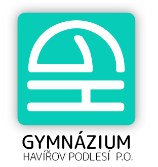 ve školním roce 2024/25Název předmětu:	Seminář z programování -  ProgSpecifikace:	Seminář je zaměřený na rozvoj algoritmického myšlení a programování v programovacím jazyce Python
Délka semináře:	jednoletý (návaznost ve 4. ročníku ve 2. semináři z programování)Maximální počet žáků:	16Učebna:	Výuka probíhá v odborných učebnách VT1 nebo VT2 ve škole na stolních počítačích školyPožadavky na žáky:	Žáci nepotřebují mít předchozí znalosti v oblasti algoritmizace 
a programování. Žáci potřebují mít k dispozici vlastní notebook nebo stolní PC pro domácí přípravu doma.Určeno pro:Žáky, kteří chtějí a uvažují složit maturitní zkoušku z informatiky a výpočetní techniky na GSH (seminář je vřele doporučený, neboť součástí maturitní zkoušky z IVT je i praktická část t algoritmizace a programování = příprava na maturitní zkoušku)Žáky, kteří budou dále studovat informatiku na VŠ nebo v ní budou chtít v budoucnu podnikat (nejen odborná informatika, aletakéekonomickýči matematickýsměr)Žáky, kteří se chtějí naučit základům procedurálního a objektověorientovanéhoprogramováníŽáky, kterébavílogicky/kreativněmyslet a řešit různé problémy a nacházet vhodná.V semináři se spojuje teorie s praxíSoučástí semináře je i návštěva odborníka z praxe nebo navštívení firmy zabývající 
se tématikou IT a programování v praxiObsah:Úvod do programovacího jazyka PythonPrvní program (proměnné, uživatelský vstup, logické a srovnávací operátory)Základy OOP (Objektově orientovaného programování)Řízení toku programu (cykly,podmínky,funkce)Datové strukturyTřídy a dědičnostSpráva zdrojového kóduTvorba vlastních projektůMetody:Frontální výuka, samostatná práce/práce ve skupině, praktická procvičování, práce s PC a programy a internetem, problémové učení, práce na projektech,diferencovaná/individuální výuka, interaktivní výuka, e-learningKlasifikace:Písemnéprácez teorie, praktickéúkolyz algoritmizace a programování, průběžné ústní 
zkoušení + formativní hodnocení žáka, hodnotí se také průběžná práce studentaVyučující: Mgr. Michal Kubiczek	